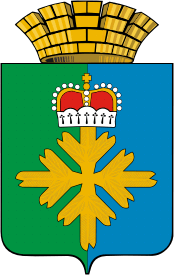 ПОСТАНОВЛЕНИЕАДМИНИСТРАЦИИ ГОРОДСКОГО ОКРУГА ПЕЛЫМот 07.07.2020 № 181п. ПелымОб утверждении Правил возмещения вреда, причиняемого тяжеловесными транспортными средствами по автомобильным дорогам общего пользования местного значения городского округа ПелымВ соответствии со статьей 13 Федерального закона от 08 ноября 2007 года № 257-ФЗ «Об автомобильных дорогах и о дорожной деятельности в Российской Федерации и о внесении изменений в отдельные законодательные акты Российской Федерации», с постановлением Правительства Российской Федерации от 31.01.2020 № 67 «Об утверждении Правил возмещения вреда, причиняемого тяжеловесными транспортными средствами, об изменении и признании утратившими силу некоторых актов Правительства Российской Федерации», Устава городского округа  Пелым, администрация городского округа Пелым ПОСТАНОВЛЯЕТ:1. Утвердить Правила возмещения вреда, причиняемого транспортными средствами, осуществляющими перевозки тяжеловесных грузов по автомобильным дорогам общего пользования местного значения городского округа Пелым (прилагаются).2. Признать утратившим силу постановление администрации городского округа Пелым от 25.06.2019 № 206 «Об утверждении Правил возмещения вреда, причиняемого транспортными средствами, осуществляющими перевозки тяжеловесных грузов по автомобильным дорогам общего пользования местного значения городского округа Пелым».3. Настоящее постановление опубликовать в информационной газете «Пелымский вестник» и разместить на официальном сайте городского округа Пелым в информационно-телекоммуникационной сети «Интернет».4. Контроль за исполнением настоящего постановления возложить на заместителя главы администрации городского округа Пелым Т.Н. Баландину.Глава городского округа Пелым                                                              Ш.Т. АлиевПравила возмещения вреда, причиняемого тяжеловесными транспортными средствами, осуществляющими, перевозки тяжеловесных грузов по автомобильным дорогам общего пользования местного значения городского округа Пелым1. Настоящие Правила устанавливают порядок возмещения владельцами транспортных средств, осуществляющих перевозки тяжеловесных грузов (далее - транспортные средства) по автомобильным дорогам общего пользования местного значения городского округа Пелым (далее - автомобильные дороги), вреда, причиняемого автомобильным дорогам транспортными средствами, а также порядок определения размера такого вреда.В целях настоящих Правил под транспортным средством, осуществляющим перевозку тяжеловесных грузов, понимается транспортное средство, в том числе специализированное и специальное транспортное средство, или комбинация транспортных средств (автопоезд), масса которого с грузом или без груза превышает допустимые массы транспортных средств и (или) допустимые осевые нагрузки, установленные:Правилами перевозки грузов автомобильным транспортом, утвержденными Постановлением Правительства Российской Федерации от 15.04.2011 № 272 «Об утверждении Правил перевозок грузов автомобильным транспортом»;решением о временном ограничении движения транспортных средств по автомобильным дорогам;запрещающими дорожными знаками 3.11 «Ограничение массы» и (или) 3.12 «Ограничение массы, приходящейся на ось транспортного средства».2. Вред, причиняемый автомобильным дорогам транспортными средствами (далее - вред), подлежит возмещению владельцами транспортных средств. Внесение платы в счет возмещения вреда осуществляется при оформлении специального разрешения на движение транспортных средств.3. Осуществление расчета, начисления и взимания платы в счет возмещения вреда организуется администрацией городского округа Пелым в отношении участков автомобильных дорог, по которым проходит маршрут движения транспортного средства.Расчет платы в счет возмещения вреда осуществляется на безвозмездной основе.4. Размер платы в счет возмещения вреда, рассчитанной применительно к каждому участку автомобильной дороги, по которому проходит маршрут конкретного транспортного средства, доводится до сведения владельца транспортного средства администрацией городского округа Пелым.5. Размер вреда определяется в порядке, предусмотренном методикой расчета размера вреда, причиняемого тяжеловесными транспортными средствами, согласно приложению и рассчитывается с учетом:а) превышения установленных Правительством Российской Федерации, запрещающими дорожными знаками 3.11 «Ограничение массы» и (или) 3.12 «Ограничение массы, приходящейся на ось транспортного средства» или решением о временном ограничении движения транспортных средств, принимаемым в соответствии со статьей 30 Федерального закона, значений:допустимой массы транспортного средства;допустимой нагрузки на ось транспортного средства;б) протяженности участков автомобильных дорог федерального значения, участков автомобильных дорог регионального или межмуниципального значения, участков автомобильных дорог местного значения, участков частных автомобильных дорог, по которым проходит маршрут транспортного средства;в) базового компенсационного индекса текущего года.6. Размер платы в счет возмещения вреда рассчитывается применительно к каждому участку автомобильной дороги, по которому проходит маршрут транспортного средства, по следующей формуле:Пр = [Рпм + (Рпом1 + Рпом2 + ... + Рпомi)] x S x Ттг,где:Пр - размер платы в счет возмещения вреда, причиненного участку автомобильной дороги (рублей);Рпм - размер вреда при превышении значения допустимой массы транспортного средства (рублей на 100 километров);Рпом1, Рпом2, ..., Рпомi - размер вреда при превышении значений допустимых осевых нагрузок на каждую ось транспортного средства (рублей на 100 километров);i - количество осей транспортного средства, по которым имеется превышение допустимых осевых нагрузок;S - протяженность участка автомобильной дороги (сотни километров);Ттг - базовый компенсационный индекс текущего года, рассчитываемый по следующей формуле:Ттг = Тпг x Iтг,        где:Тпг - базовый компенсационный индекс предыдущего года (базовый компенсационный индекс 2008 года принимается равным 1, Т2008 = 1);Iтг - индекс-дефлятор инвестиций в основной капитал за счет всех источников финансирования в части капитального ремонта и ремонта автомобильных дорог на очередной финансовый год, разработанный для прогноза социально-экономического развития и учитываемый при формировании бюджета городского округа Пелым на соответствующий финансовый год и плановый период.7. Общий размер платы в счет возмещения вреда определяется как сумма платежей в счет возмещения вреда, рассчитанных применительно к каждому участку автомобильных дорог, по которому проходит маршрут транспортного средства.8. Платеж за возмещение вреда, причиненного автомобильным дорогам общего пользования местного значения городского округа Пелым транспортными средствами, осуществляющими перевозки тяжеловесных грузов, зачисляется в доход местного бюджета.9. Решение о возврате излишне уплаченных (взысканных) платежей в счет возмещения вреда, перечисленных в доход бюджета городского округа Пелым, принимается в 7-дневный срок со дня получения заявления плательщика в порядке, установленном администрацией городского округа Пелым.ПОКАЗАТЕЛИРАЗМЕРА ВРЕДА, ПРИЧИНЯЕМОГО ТРАНСПОРТНЫМИ СРЕДСТВАМИ,ОСУЩЕСТВЛЯЮЩИМИ ПЕРЕВОЗКИ ТЯЖЕЛОВЕСНЫХ ГРУЗОВ,ПРИ ДВИЖЕНИИ ТАКИХ ТРАНСПОРТНЫХ СРЕДСТВПО АВТОМОБИЛЬНЫМ ДОРОГАМ МЕСТНОГО ЗНАЧЕНИЯГОРОДСКОГО ОКРУГА ПЕЛЫМ ВСЛЕДСТВИЕПРЕВЫШЕНИЯ ДОПУСТИМОЙ ДЛЯ АВТОМОБИЛЬНОЙ ДОРОГИМАССЫ ТРАНСПОРТНОГО СРЕДСТВАКоэффициент К = 0,526.МЕТОДИКАРАСЧЕТА РАЗМЕРА ВРЕДА, ПРИЧИНЯЕМОГО ТРАНСПОРТНЫМИСРЕДСТВАМИ, ОСУЩЕСТВЛЯЮЩИМИ ПЕРЕВОЗКИ ТЯЖЕЛОВЕСНЫХ ГРУЗОВ1. Настоящая Методика определяет порядок расчета размера вреда, причиняемого транспортными средствами, осуществляющими перевозки тяжеловесных грузов (далее - транспортные средства, вред).2. При определении размера вреда, учитывается:- величина превышения значений допустимых нагрузок на ось и массы транспортного средства, в том числе в период введения временных ограничений движения по автомобильным дорогам;- тип дорожной одежды.3. Размер вреда, причиняемого транспортными средствами, при превышении значений допустимых осевых нагрузок на одну ось (Рпомi) рассчитывается по формулам:Рпомi = Кдкз x Ккап.рем. x Ксез. x Рисх.ось x (1 + 0,2 x Пось1,92 x (a / Н - b)) (для дорог с одеждой капитального и облегченного типа, в том числе для зимнего периода года);Рпомi = Ккап.рем. x Ксез. x Рисх.ось x (1 + 0,14 Пось1,24 x (a / Н - b))(для дорог с одеждой переходного типа, в том числе для зимнего периода года)где:Кдкз - коэффициент, учитывающий условия дорожно-климатических зон, приведенный в таблице 1;Ккап.рем. - коэффициент, учитывающий относительную стоимость выполнения работ по капитальному ремонту и ремонту, приведенный в таблице 1;Ксез. - коэффициент, учитывающий природно-климатические условия. Принимается равным единице при неблагоприятных природно-климатических условиях, в остальное время принимается равным 0,35;Рисх.ось - исходное значение размера вреда при превышении допустимых нагрузок на ось транспортного средства для автомобильной дороги, приведенное в таблице 2;Пось - величина превышения фактической осевой нагрузки над допустимой для автомобильной дороги, тонн/ось;Н - нормативная (расчетная) осевая нагрузка для автомобильной дороги, тонн/ось;a, b - постоянные коэффициенты, приведенные в таблице 2.4. Размер вреда при превышении значений допустимой массы на каждые 100 километров (Рпм) определяется по формуле:Рпм = Ккап.рем x Кпм x Рисх.пм x (1 + c x Ппм),где:Ккап.рем - коэффициент, учитывающий относительную стоимость выполнения работ по капитальному ремонту и ремонту в зависимости от расположения автомобильной дороги на территории Российской Федерации, приведенный в таблице 2;Кпм - коэффициент влияния массы транспортного средства в зависимости от расположения автомобильной дороги на территории Российской Федерации, приведенный в таблице 2;Рисх.пм - исходное значение размера вреда при превышении допустимой массы транспортного средства для автомобильной дороги, равное 7365 руб./100 км;c - коэффициент учета превышения массы, равный 0,01675;Ппм - величина превышения фактической массы транспортного средства над допустимой, процентов.Примечание. При превышении допустимой массы транспортного средства от 2 до 15 процентов (включительно) к размеру вреда при превышении значений допустимой массы применяются следующие коэффициенты:по 31 декабря 2020 г. (включительно) - 0,2;с 1 января 2021 г. по 31 декабря 2021 г. (включительно) - 0,4;с 1 января 2022 г. по 31 декабря 2022 г. (включительно) - 0,6;с 1 января 2023 г. по 31 декабря 2023 г. (включительно) - 0,8.Таблица 1Таблица 2ДОПУСТИМЫЕ МАССЫТРАНСПОРТНЫХ СРЕДСТВДОПУСТИМАЯ НАГРУЗКАНА ОСЬ ТРАНСПОРТНОГО СРЕДСТВА<1> Группа сближенных осей - сгруппированные оси, конструктивно объединенные и (или) не объединенные в тележку, с расстоянием между ближайшими осями до 2,5 метра (включительно).<2> Для групп сближенных сдвоенных и строенных осей - допустимая нагрузка на группу осей.<3> в случае установления владельцем автомобильной дороги соответствующих дорожных знаков и размещения на его официальном сайте информации о допустимой для автомобильной дороги осевой нагрузке транспортного средства.<4> В том числе для транспортных средств, имеющих оси и группы сближенных осей с односкатными колесами, оборудованных пневматической или эквивалентной ей подвеской.Примечания: 1. В скобках приведены значения для осей с двускатными (колесо транспортного средства, имеющее две шины) колесами, без скобок - для осей с односкатными колесами (колесо транспортного средства, имеющее одну шину).2. Группы сближенных осей, имеющие в своем составе оси с односкатными и двускатными колесами, следует рассматривать как группы сближенных осей, имеющие в своем составе оси с односкатными колесами.3. Для групп сближенных сдвоенных и строенных осей допустимая нагрузка на ось определяется путем деления допустимой нагрузки на группу осей на соответствующее количество осей в группе, за исключением случаев, указанных в пункте 4 настоящих примечаний.4. Допускается неравномерное распределение нагрузки по осям для групп сближенных сдвоенных и строенных осей, если нагрузка на группу осей не превышает допустимую нагрузку на соответствующую группу осей, и нагрузка на каждую ось в группе осей не превышает допустимую нагрузку на соответствующую одиночную ось с односкатными или двускатными колесами.5. При наличии в группах осей различных значений межосевых расстояний каждому расстоянию между осями присваивается значение, полученное методом арифметического усреднения (суммы всех межосевых расстояний в группе делятся на количество межосевых расстояний в группе).6. При промерзании грунта земляного полотна под дорожной одеждой на величину 0,4 метра и более допускается увеличивать допустимые нагрузки на ось транспортного средства путем установки владельцем автомобильной дороги соответствующих дорожных знаков и размещения соответствующей информации на своем официальном сайте:а) при нормативном состоянии автомобильных дорог (при этом допустимая масса транспортного средства определяется в соответствии с Приложением № 2 к Правилам возмещения вреда, причиняемого транспортными средствами, осуществляющими перевозки тяжеловесных грузов по автомобильным дорогам общего пользования местного значения городского округа Пелым):для автомобильной дороги I - II категории в - 1,04 раза;для автомобильной дороги III - IV категории - в 1,2 раза;для автомобильной дороги V категории - в 1,4 раза;б) при отсутствии мостов и путепроводов (при этом допустимая масса транспортных средств не нормируется):для автомобильной дороги I - II категории в - 1,8 раза;для автомобильной дороги III - IV категории - в 2 раза;для автомобильной дороги V категории - в 2,9 раза.Утвержденыпостановлением администрациигородского округа Пелымот 07.07.2020 № 181Приложение № 1к Правилам возмещения вреда,причиняемого транспортнымисредствами, осуществляющимиперевозки тяжеловесных грузовпо автомобильным дорогам общегопользования местного значениягородского округа ПелымПревышение допустимой массы (процентов)Размер вреда, руб./100 кмДо 105863 x КСвыше 10 до 206705 x КСвыше 20 до 307546 x КСвыше 30 до 408388 x КСвыше 40 до 509229 x КСвыше 50 до 6010070 x КСвыше 60Рассчитывается по формулам, приведенным в методике расчета размера вреда, причиняемого транспортными средствами, осуществляющими перевозки тяжеловесных грузовПриложение № 2к Правилам возмещения вреда,причиняемого транспортнымисредствами, осуществляющимиперевозки тяжеловесных грузовпо автомобильным дорогам общегопользования местного значениягородского округа ПелымКдкзКкап.рем.Кпм2,11,030,426Нормативная (расчетная) осевая нагрузка для автомобильной дороги, тонн/осьРисх., руб./100 кмПостоянные коэффициентыПостоянные коэффициентыНормативная (расчетная) осевая нагрузка для автомобильной дороги, тонн/осьРисх., руб./100 кмab685007,30,2710184037,72,411,584039,52,7Приложение № 3к Правилам возмещения вреда,причиняемого транспортнымисредствами, осуществляющимиперевозки тяжеловесных грузовпо автомобильным дорогам общего пользования местного значениягородского округа ПелымТип транспортного средства или комбинации транспортных средств, количество и расположение осейДопустимая масса транспортного средства, тоннОдиночные автомобилиДвухосные18Трехосные25Четырехосные32Пятиосные35Автопоезда седельные и прицепныеТрехосные28Четырехосные36Пятиосные40Шестиосные и более44Приложение № 4к Правилам возмещения вреда,причиняемого транспортнымисредствами, осуществляющимиперевозки тяжеловесных грузовпо автомобильным дорогам общегопользования местного значениягородского округа ПелымРасположение осей транспортного средства <1>Расстояние между сближенными осями (метров)Допустимая нагрузка на ось <2> колесного транспортного средства для автомобильной дороги, тсДопустимая нагрузка на ось <2> колесного транспортного средства для автомобильной дороги, тсДопустимая нагрузка на ось <2> колесного транспортного средства для автомобильной дороги, тсРасположение осей транспортного средства <1>Расстояние между сближенными осями (метров)для автомобильных дорог, рассчитанных на осевую нагрузку 6 тонн/ось <3>для автомобильных дорог, рассчитанных на осевую нагрузку 10 тонн/осьдля автомобильных дорог, рассчитанных на осевую нагрузку 11,5 тонны/осьОдиночная осьсвыше 2,55,5 (6)9 (10)10,5 (11,5)Группа сближенных сдвоенных осейдо 1 (включительно)8 (9)10 (11)11,5 (12,5)Группа сближенных сдвоенных осейсвыше 1 до 1,3 (включительно)9 (10)13 (14)14 (16)Группа сближенных сдвоенных осейсвыше 1,3 до 1,8 (включительно)10 (11)15 (16)17 (18)Группа сближенных сдвоенных осейсвыше 1,8 до 2,5 (включительно)11 (12)17 (18)18 (20)Группа сближенных строенных осейдо 1 (включительно)11 (12)15 (16,5)17 (18)Группа сближенных строенных осейсвыше 1 до 1,3 (включительно)12 (13)18 (19,5)20 (21)Группа сближенных строенных осейсвыше 1,3 до 1,8 (включительно)13,5 (15)21 (22,5 <4>)23,5 (24)Группа сближенных строенных осейсвыше 1,8 до 2,5 (включительно)15 (16)22 (23)25 (26)Группа сближенных осей с количеством осей более 3 (не более 2 односкатных или двускатных колеса на оси)до 1 (включительно)3,5 (4)5 (5,5)5,5 (6)Группа сближенных осей с количеством осей более 3 (не более 2 односкатных или двускатных колеса на оси)свыше 1 до 1,3 (включительно)4 (4,5)6 (6,5)6,5 (7)Группа сближенных осей с количеством осей более 3 (не более 2 односкатных или двускатных колеса на оси)свыше 1,3 до 1,8 (включительно)4,5 (5)6,5 (7)7,5 (8)Группа сближенных осей с количеством осей более 3 (не более 2 односкатных или двускатных колеса на оси)свыше 1,8 до 2,5 (включительно)5 (5,5)7 (7,5)8,5 (9)Группа сближенных осей с количеством осей 2 и более (по 4 (включительно) и более односкатных или двускатных колеса на оси)до 1 (включительно)6 (6,5)9,5 (10)11 (11,5)Группа сближенных осей с количеством осей 2 и более (по 4 (включительно) и более односкатных или двускатных колеса на оси)свыше 1 до 1,3 (включительно)6,5 (7)10,5 (11)12 (12,5)Группа сближенных осей с количеством осей 2 и более (по 4 (включительно) и более односкатных или двускатных колеса на оси)свыше 1,3 до 1,8 (включительно)7,5 (8)12 (12,5)14 (14,5)Группа сближенных осей с количеством осей 2 и более (по 4 (включительно) и более односкатных или двускатных колеса на оси)свыше 1,8 до 2,5 (включительно)8,5 (9)13,5 (14)16 (16,5)